SOUTHERN GAS NETWORKLEESLAND PARK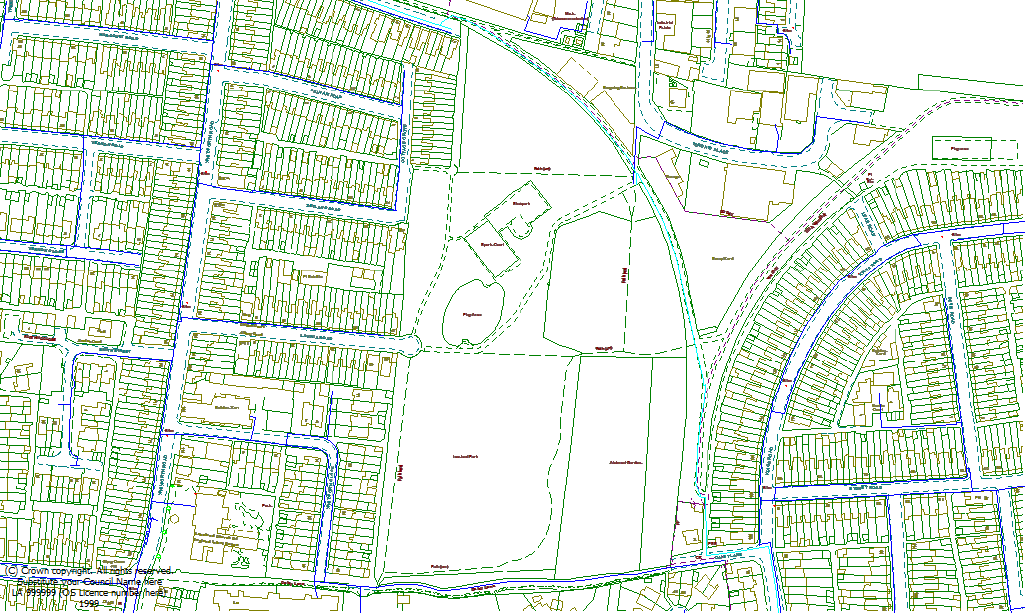 LEESLAND ROAD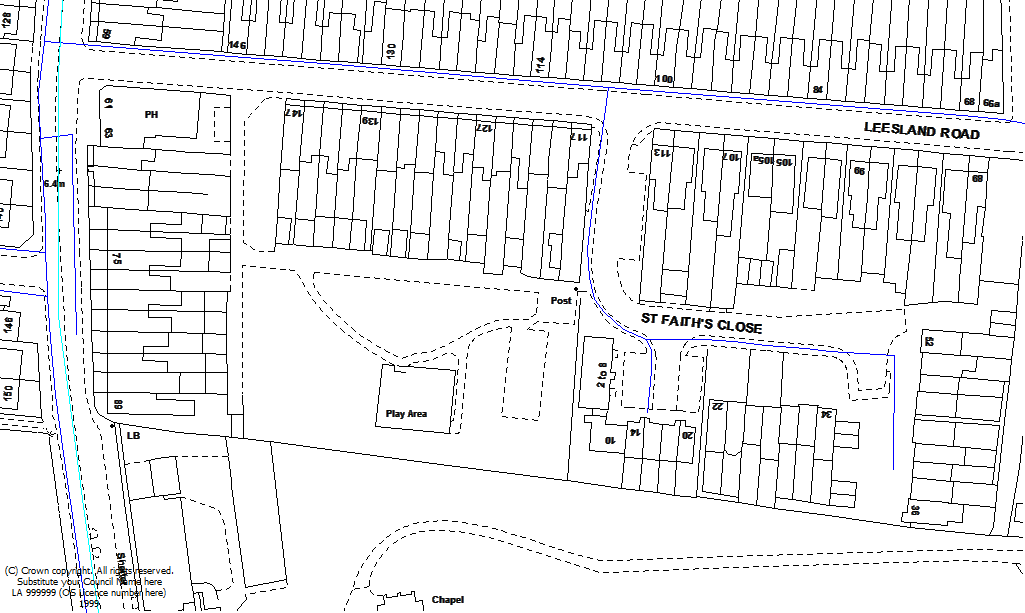 